RAČUNALNE MJERNE JEDINICEb-bit (0,1) – najmanja količina podataka u računaluB= bajt (niz od 8 bitova) – osnovna mjerna jedinica za količinu podataka tj. veličinu memorijeJEDINICE ZA VELIČINU MEMORIJE/PODATAKANAPOMENA: Ovakav način preračunavanja koristi industrija tj. informatička struka, na primjer Windowsi: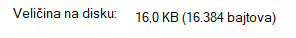  Postoje i drugi način izražavanja veličine memorije, koji prati smjernice SI sustava po kojima je 1KB =1000 B, ali takav način još u praksi nije u potpunosti usvojen. 1 B= 8b 1 KB = 1024 B 1 MB = 1024 KB = 10242 B 1 GB = 1024 MB = 10243 B1 TB = 1024 GB = 10244 B Ovo su mjerne jedinice binarnog sustava gdje se svaka veća dobiva umnoškom s brojem 2 , a ne s brojem 10 (2∙2∙2∙2∙2∙2∙2∙2∙2∙2=1024; 210 =1024) JEDINICE ZA BRZINU PRIJENOSA PODATAKA npr. internetske vezebps  - bit per second = b/s (koliko bitova prođe vezom u jednoj sekundi)bps kbps = 1000 bps  (a često se piše i Kbps što nije ispravno)Mbps = 1000 kbps = 1 000 000 bps Gbps = 1000 Mbps = 1 000 000 000 bps BRZINA PROCESORA - Hz Hz – broj operacija u jednoj sekundi Hz  kHz = 1000 Hz  MHz = 1000 kHz = 1 000 000 Hz GHz = 1000 MHz = 1 000 000 000 Hz Upamti:kb  vs KB      >>    1000 b vs 1024 BMb  vs MB    >>   1000 000 b vs 1024 *1024 BGb vs GB      >>    1000 000 000b vs 1024*1024*1024 BKAKO IZRAČUNATI VELIČINU DATOTEKE.txt = 1 znak = 1 bajt.mp3 = 1 sekunda = najčešće 128 kbps.jpg = 1 px = 3 B (po 1 bajt za Red, Green, Blue)Zadatci za rad:Zadatak  - RIJEŠI KVIZ Nakon proučavanja podsjetnika riješi sljedeći test:https://forms.office.com/e/Qk1PTGHjnH Zadatak – IZRADI KVIZIzradi kviz kojim se provjerava poznavanje računalnih mjernih jedinica i njihovo pretvaranje (b, B, bps, Hz) u alatu po želji (Forms, Kahoot, Wardwall). Primjeri pitanja su dostupni ispod. U kvizu treba biti barem 6 pitanja:a) tri pitanja jednostavno pretvaranje jedne mjerne jedinice u drugu, npr. 1 MB= __ Bb) tri pitanja  složenijeg tipa, postavljena u priču (npr. koliko je velika tekstualna, zvučna ili slikovna datoteka ako.... ,  Ako je jedna pjesma zapisana s 128kbps, koliko bajtova treba za spremiti isječak od 30 sek.?)ZADATCI ZA VJEŽBU  1 Mb =____________b.  1MB = ____________B1 MB =____________bKoliko memorije  zauzima tvoje ime u .txt datoteci? _________________________Ako je brzina internetske veze 5Mbps, koliko bitova, a koliko bajtova prođe vezom u jednoj sekundi?Bitova:_______________________________Bajtova: ______________________________640 KB = ___________B.3GB= ______________KB.1KB = ______________b 1kbps = ____________bps 1kbps= ____________BpsAko je jedna pjesma zapisana s 128kbps, koliko bajtova treba za spremiti isječak od 30 sek.?Do uređaja na kojem gledate Netflix u 4K HDR rezoluciji svake sekunde dolazi tri megabajta podataka. Koja je minimalna brzina interneta potrebna za ugodno gledanje Netflixa pri toj rezoluciji? a) 3 Mbps b) 24 Mbps c) 32 Mbps d) 64 MbpsAko znamo da USB 2.0 omogućuje prijenos od 480 Mbit/s, koliko USB u jednoj sekundi propuštaA) bitovaB) bajtovaC) kilobajtova propušta? IZAZOV Ako DSL linija ima brzinu 2 Mbps u downloadu, ako skidaš datoteku veličine 300 MB, koliko minuta će biti potrebno za skidanje.Poredaj veličine memorije od najmanje do najveće:1b, 8B, 1KB, 10Kb, 1GB,1500MB, 2PT, 2500TB, 1ZB